                         Niagara Poverty Reduction Network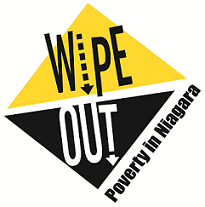                           Terms of ReferencePreambleThe Niagara Poverty Reduction Network (NPRN) works collectively to wipe out poverty in Niagara through education, collaboration, and advocacy to address poverty’s root causes. NPRN is a nonpartisan network but cannot identify as being apolitical because the issues around poverty are political. VisionAll Niagara residents live above the poverty lineMission  Niagara residents, businesses and organizations work together to improve the quality of life in NiagaraValuesCollaborative, Inclusive, Innovative, Integrity, AccountableGoalsMore residents, businesses and organizations know about poverty’s root causes Objective: Education and Information NPRN is the leading source of information on issues affecting poverty in Niagara More residents, businesses and organizations are engaged in taking action to address the root causes of poverty Objective: Supporting Collaboration Increase opportunities for collaboration to better address the root causes of poverty Objective: Advocacy Work Influence decision makers to improve policy, program delivery and resource allocation to reduce poverty Attendance at MeetingsAll NPRN meetings and Priority & Operations Table meetings are open to the publicMembershipNPRN acknowledges the benefit and importance of a wide and active cross-sectoral membership.  The NPRN will broadly represent the communities of Niagara, non-profits, government, education, community leaders, the private sector and residents including people with lived experience.  All members are expected to be respectful of other members and take direction from the Chair during meetings.  Membership CommitmentAttend and actively participateEach member agency appoints one designate to represent the agency at NPRN who has the authority within the scope of their position to make decisions for their agency at the NPRN tableEach member agency or individual is responsible for representation and active participation on at least one priority or operations table, and an ability to assist with some extra work should the need arise.  It is agreed that the representative to sit on the priority or operations table may be different than the full committee member in recognition of specific expertise and time constraintsEncourage interest and involvement in the round table through contacts with other organizations and members of the publicDemonstrate respect for the strengths, skills and perspectives of other membersMembership AgreementSigned every two yearsCoordinating CommitteeMembership will elect the coordinating committee who will consist of:Chair and Vice-Chair of NPRNPriority & Operations Tables FacilitatorsTwo to three members-at-large from NPRNTwo ex-officio non-voting positions (Niagara Region and Convener)Chair / Vice-Chair:  Chair and Vice-Chair will be among the members of the network.  These positions may be held for two, two-year terms for a maximum of FOUR years subject to NPRN confirming their appointment annually. Members must wait TWO years after a FOUR year term before applying for the same position.  Past-Chair: An outgoing Chair may remain an active part of the Coordinating Committee for ONE year following the end of their final term as a way to promote mentorship and knowledge transfer.Convener:  As an Ex-Officio member, the Convener’s main objective is to provide infrastructure support to the Niagara Poverty Reduction Network by: coordinating meetings of the Niagara Poverty Reduction Network, supporting the coordinating committee with agendas, minutes, resource materials etc. Priority and Operations Table FacilitatorsThe Priority and Operations Table Facilitators will be drawn from the general membership and will coordinate meeting dates and locations.  Facilitators will also attend the Coordinating Committee meetings to represent their table.Frequency of MeetingsThe Niagara Poverty Reduction Network meets FIVE times per year: January, March, May, September, and November.  Voluntary Annual Membership FeesMembership to NPRN does not require a financial contribution, however there is an optional voluntary membership fee available to agencies, groups, or individuals. Membership fees will help fund NPRN activities and assists in meeting NPRN goals. Guiding Principles for Recruiting MembersMembership will be extended to service providers/organizations and individuals in Niagara who adhere to the network’s vision, mission, values and goalsMembers are required to sign the membership agreementTerms of Reference Review & Membership RenewalThe Terms of Reference will be reviewed by the Coordinating Committee in October, in preparation for membership renewal.Decision MakingDecisions will be achieved by consensus at the NPRN meeting.  If consensus is not reached, a vote will take place. Only members who have signed the Membership Agreement will be allowed to vote.Approval of a decision or passed motion requires 50% + 1 vote of the members present. Members must be present in order to participate in the decision making process. One of the members must be the Chair, Vice-Chair or their designate.A vote does not bind any individual or organization to the decision or action to be taken.Conflict of InterestA conflict of interest is any situation in which a member of the Niagara Poverty Reduction Network, either for himself/herself or some other person(s), attempts to promote a private or personal interest that results or appears to result in the following:  Interference with the objective exercise of his/her duties as a member of the Network;A gain or advantage by virtue of his/her position on the Network; and/orSome advantage for an organization with which the member is directly involved as a director, member, partner, shareholder, staff member, or has a financial interest.Dispute ResolutionIn the event that a dispute arises the members will attempt to negotiate the matter including involvement from other network members or a skilled facilitator/mediator as appropriate. 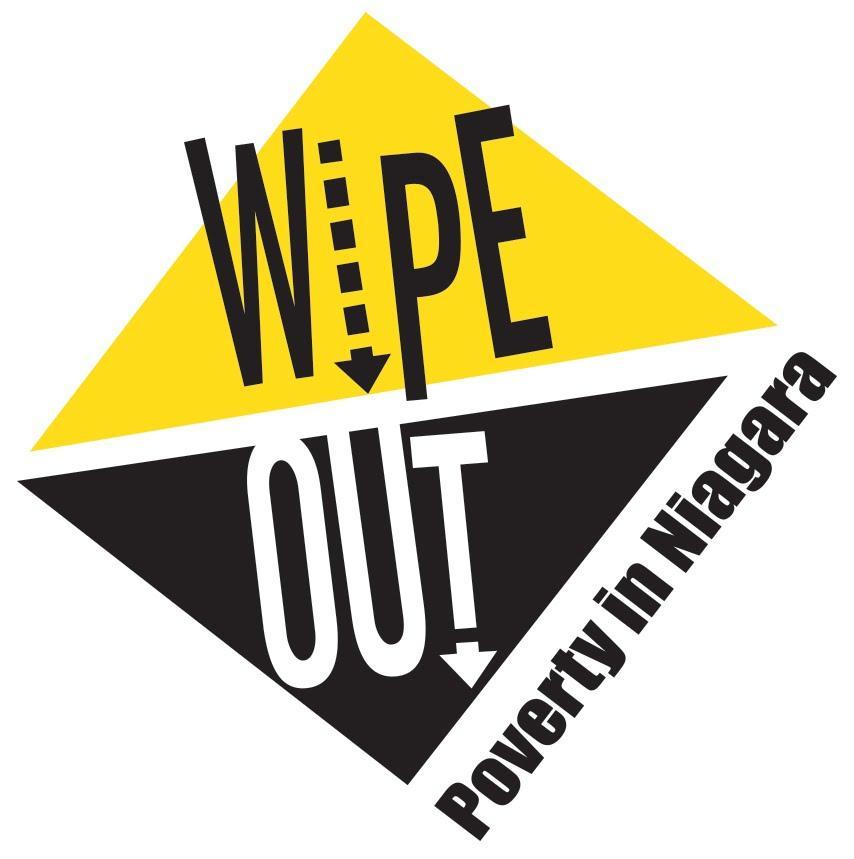         Niagara Poverty Reduction Network                 Membership Agreement                          January 2019 – December 2020All Niagara Poverty Reduction Network (NPRN) meetings and task group meetings are open to the publicAs a NPRN member you can be recognized in correspondence and on the NPRN website;☐  I do want to have my name or the name of my organization appear on correspondence and on the NPRN website.  Name to appear on correspondence and NPRN website: __________________________________________☐  I do not want my name, or the name of my organization to appear on correspondence and on the NPRN website.On behalf of ____________________________________________________________________________,      I, _______________________________________ certify that I have read and understand the contents of the Niagara Poverty Reduction Network (NPRN) Terms of Reference document and agree with the NPRN vision, mission and goals. I have also read and understand the Communication Policy, Logo Use Policy and agree with the procedures outlined in the documents.   Both policies can be found online https://www.wipeoutpoverty.ca/aboutus Organization Representative Will Be:	  _________________________________________________________Alternate Designate Will Be:   ________________________________________________________________Date:  _______________________Organization Name:Individual Name:(if not associated with an organization)Sector:  ☐  Private Sector                   ☐  Other:  ____________________________☐  Government☐  Faith Community☐  Nonprofit